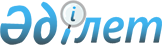 Об установлении квоты рабочих мест для инвалидов по Шетскому районуПостановление акимата Шетского района Карагандинской области от 10 мая 2017 года № 25/02. Зарегистрировано Департаментом юстиции Карагандинской области 23 мая 2017 года № 4260
      В соответствии с подпунктом 1) статьи 31 Закона Республики Казахстан от 13 апреля 2005 года "О социальной защите инвалидов в Республике Казахстан", подпунктом 6) статьи 9 Закона Республики Казахстан от 6 апреля 2016 года "О занятости населения", Правилами квотирования рабочих мест для инвалидов, утвержденными Приказом Министра здравоохранения и социального развития Республики Казахстан от 13 июня 2016 года № 498 "Об утверждении Правил квотирования рабочих мест для инвалидов" (зарегистрировано в Реестре государственной регистрации нормативных правовых актов № 14010), акимат Шетского района ПОСТАНОВЛЯЕТ:
      1. Установить квоту рабочих мест для инвалидов по Шетскому району организациям, без учета рабочих мест на тяжелых работах, работах с вредными, опасными условиями труда, со списочной численностью работников:
      от пятидесяти до ста человек – в размере двух процентов списочной численности работников;
      от ста одного до двухсот пятидесяти человек – в размере трех процентов списочной численности работников;
      свыше двухсот пятидесяти одного человека – в размере четырех процентов списочной численности работников, согласно приложению.
      2. Контроль за исполнением настоящего постановления возложить на заместителя акима района Абильдина А.А.
      3. Настоящее постановление вводится в действие по истечении десяти календарных дней после дня его первого официального опубликования. Перечень организаций,
для которых устанавливается квота рабочих мест для инвалидов
по Шетскому району
					© 2012. РГП на ПХВ «Институт законодательства и правовой информации Республики Казахстан» Министерства юстиции Республики Казахстан
				
      Аким района

М. Жандаулетов
Приложение
к постановлению акимата Шетского района
от 10 мая 2017 года
№ 25/02
№ п/п
Наименование организации
Списочная численность работников, человек (без учета рабочих мест на тяжелых работах, работах с вредными, опасными условиями труда)
Размер квоты (% списочной численности работников)
Количество рабочих мест для инвалидов (человек)
1
Коммунальное государственное казенное предприятие "Шетский культурно-досуговый центр"
171
3
5
2
Коммунальное государственное предприятие "Центральная районная больница Шетского района"
530
4
21
3
Коммунальное государственное учреждение "Общеобразовательная средняя школа имени Абая"
56
2
1
4
Коммунальное государственное учреждение "Общеобразовательная средняя школа имени Ш.Батталовой"
103
3
3
5
Коммунальное государственное учреждение "Ресурсный центр на базе общеобразовательной средней школы имени Хасена Саринжипулы"
55
2
1
6
Коммунальное государственное учреждение "Коктенкольская общеобразовательная средняя школа"
58
2
1
7
Коммунальное государственное учреждение "Батыкская общеобразовательная средняя школа"
54
2
1
8
Коммунальное государственное учреждение "Общеобразовательная средняя школа имени С.Мухамеджанова"
63
2
1
9
Коммунальное государственное учреждение "Шетская общеобразовательная средняя школа"
60
2
1
Всего:
х
х
35